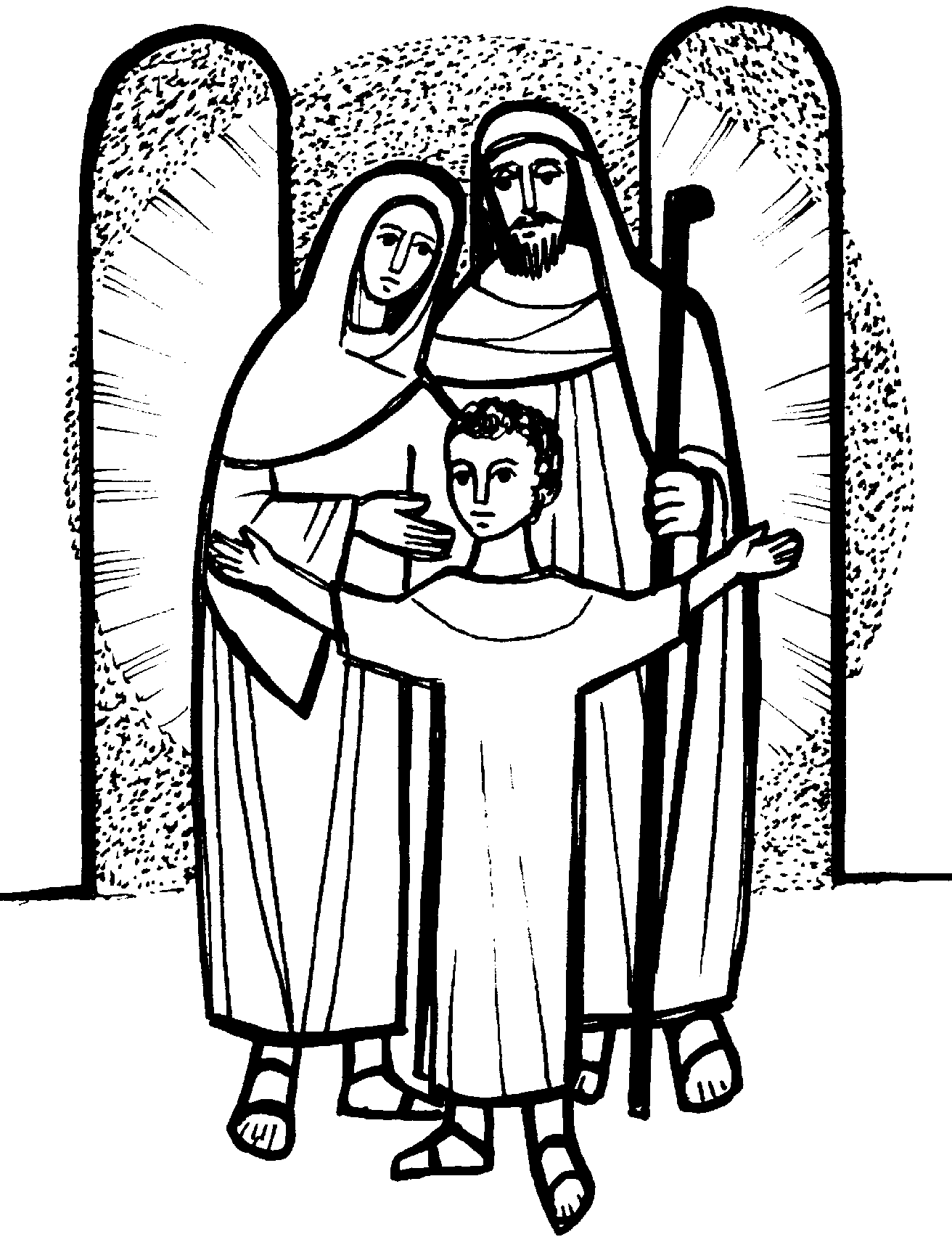                         Rokeby View                       Harlow  Green                Tyne & Wear NE9 7UD                     Tel: 0191 491 3722            www. stannesgateshead.org.uk    email; info@stannesgateshead.org.uk 	      Parish Priest:  Fr. Brendan Kelly      Hospital Chaplain (QE) – tel: 0191 445 2072Hospital Chaplain (Newcastle area) 0191 232 6953The Chid grew, filled with Wisdom.                                                                                                                                                                                                                                                                                                                                                                                                                                                                                                                                                                                                                                                                                                                                                                                                                                                                                                                                                                                                                                                                                                                                                                                                                                                                                                                                                                                                                                                                                                                                                                                                                                                                                                                                                                                                                                                                                                                                                                                                                                                                                                                                                                                                                                                                                                                                                                                                                                                                                                                                                                                                                                    	  	                                           Luke 2:22-40 Mass  Wednesday NO SERVICE  Thursday 10.00am Mass   Friday 6.00pm 10.00am EuchariUse of Church Porch:  Some parishioners who may suffer from claustrophobia and other health issues, also mothers with young children, may feel the need to stay in the porch area during Mass. If you do not fall into either categories, we would it if you could joins in the main part of Curch and enjoy Mass with us. I can assure you that God will be very pleased.Raffle & Tombola: In aid of Joshua Elliott’s World Challenge trip to India 2017,this was originally planned for April 10th, will now be held on Sunday 24th April. Hope you will support this event. Thanking you all. Joshua.First Holy Communion: the children will continue their preparation on Wednesday 13th April at 6.00pm, in t.LADIES’ GUILD: Meeting 6th June 8.00pm. New members most welcome.LADIES GUILD: Monday 13th 20th June; Knit & Natter, 27th June; Bingo, 4th July; Summer Supper.FR. MICHAEL CONATY RIP: We are extremely sad to announce the passing of Fr. Mic SICK CLERGY: Please pray for Fr. James Doherty who is very ill and for all our clergy who are indisposed or incapacitated.LADIE’S GUILD:   15th Jan, Guild re-opens; Natter Night; 22nd Jan. Scattergories; 29th Jan, Surprise Bingo.JOAN HINDSON RIP: We regret to announce the death of Joan Hindson on 20th December. Her funeral service will be held on Thursday 4th January at 10.00 am followed by cremation at Saltwell. We offer our condolences to her daughters Linda and Sonia and all her family. Please pray for her soul. May she rest in peace.LADIE’S GUILD: 15th Jan; Guild re-opens, Natter Night; 22nd Jan; Scattergories; 29th Jan; Surprise Bingo.SICK CLERGY: Please pray for Fr. James Doherty and Fr. Gary Dickson who are both very ill and for all our clergy who are indisposed or incapacitated. 100+CLUB QUARTERLY ACCOUNTS (OCTOBER-DECEMBER 2017): The quarterly accounts for the re-launched 100+ Club are available to view on the notice board at the back of church. The club will start again on 7th January 2018SLIMMING WORLD: If you feel you the need to lose a few pounds after all the Christmas celebrations, you can join Slimming World from Tuesday 2nd January 2018, from 6.30 – 9.30pm, in St. Anne’s Church Hall. For further details contact: Caroline Hills on 07809220024. DAILY MASS: Since we have many in our parish who are retired, Father K. would like to see more folk attend daily Mass. In the future, we may not be able to enjoy this privilege and so should do our best to avail of it, while it is available.FAIR TRADE: TRAIDCRAFT products; teas, coffees, biscuits, are available to buy and order from the Traidcraft stall, at the back of Church after Mass. We hope you will support this excellent opportunity to help poor communities in the developing world, by paying them a fair price for the goods they produce. Thank you for your support.ADORATION IN CHAPEL: Please note that Adoration in the Chapel of the Holy Souls, will be closed at 3.00pm after Adoration on Tuesday 12th December and will begin again on Monday 8th January 2018.  PARISH PILRIMAGE TO KNOCK: Fr. Kelly is organizing a pilgrimage to Our Lady’s Shrine in Knock, for 10th – 14th September 2018. Approximate cost is £390.00 per person. Travel will be by coach and ferry to Knock and accommodation (bed, breakfast and evening meal) in Knock, plus two excursions around the area. There are single and twin en-suite rooms available. Anyone who would like to join the pilgrimage, please contact Fr. Kelly on 0191 4913722 or Pat Watson on 07711091563.APPLICATIONS FOR ENTRY TO ST. ANNE’S CATHOLIC PRIMARY SCHOOL: Applications are now welcome for entry to St. Anne’s School in September 2018. You can apply online via Gateshead Council. The closing date for applications is 15th January 2018. Please note spaces are limited. See poster at back of Church for further details.MASS INTENTION ENVELOPES: Fr. Brendan would be most grateful, if the Mass intention envelopes provided (on the shelf close to the bulletins) could be used for all Mass intentions and full details given (name of donor, full details of intention, contact phone number and amount of donation) to enable full and correct identification of intended recipient. Thank you for your co-0peration, support and generosity.MASS INTENTIONS: The list for Mass intentions has dwindled significantly in recent months. We would very much welcome more, particularly as they are now part of the Parish income.GRANT A WISH TOKENS: Pease note that there is a box at back of church for anyone wishing to donate Grant-a-Wish tokens to enable handicapped and disabled children to visit Lourdes at Easter. Thank you for your support.